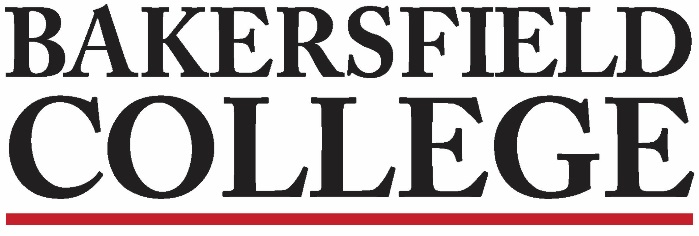 Accreditation and Institutional Quality (AIQ) CommitteeNovember 23, 20203:00 to 4:00 ZoomAgendaAIQ Members: Grace Commiso, Jessica Wojtysiak, Kristin Rabe, Sondra Keckley, Kimberly Nickell, Jonathan Brown, Talita Pruett, Jason Stratton, Laura Miller, Kim Arbolante, Patsy Garcia, Lindsay Ono, Sheila Fuller, Regina Rivera, Jennifer Achan, Tom MoranApproval of Minutes 11/93 minutesChair Report: Grace and Jessica ILO ISS updates5 minutesAssessment Report: William5 minutesProgram Review Report: Kim5 minutesMidterm Team Update: Jason & Leo5 minutesSurvey Results: Patsy30 minutes